What really is Palm Sunday?
March 24, 2024What it wasn’t: Not to offer Himself as King, or to reoffer the Kingdom.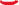 All this was already done, and Israel rejected Him a year and a half earlier. Mat 12:22 Then one was brought to Him who was demon-possessed, blind and mute; and He healed him, so that the blind and mute man both spoke and saw. 23 And all the multitudes were amazed and said ,“Could this be the Son of David?” 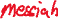 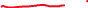 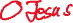 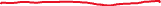 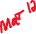 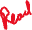 24 Now when the Pharisees heard it they said, “This fellow does not cast out demons except by Beelzebub, the ruler of the demons.” 25 But Jesus knew their thoughts, and said to them: “Every kingdom divided against itself is brought to desolation, and every city or house divided against itself will not stand. 26 “If Satan casts out Satan, he is divided against himself. How then will his kingdom stand? 27 “And if I cast out demons by Beelzebub, by whom do your sons cast them out? 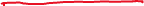 Therefore they shall be your judges. 28 “But if I cast out demons by the Spirit of God, surely the kingdom of God has come upon you. 29 “Or how can one enter a strong man’s house and plunder his goods, unless he first binds the strong man? And then he will plunder his house. 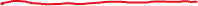 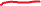 30 “He who is not with Me is against Me, and he who does not gather with Me scatters abroad. 31“Therefore I say to you, every sin and blasphemy will be forgiven men, 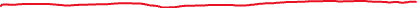 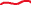 but the blasphemy against the Spirit will not be forgiven men. 32 “Anyone who speaks a word against the Son of Man, it will be forgiven him; but whoever speaks against the Holy Spirit, it will not be forgiven him, either in this age or in the age to come. 33 “Either make the tree good and its fruit good, or else make the tree bad and its fruit bad; for a tree is known by its fruit.34 “Brood of vipers! How can you, being evil, speak good things? 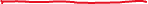 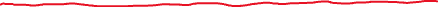 For out of the abundance of the heart the mouth speaks. 35 “A good man out of the good treasure of his heart brings forth good things, and an evil man out of the evil treasure brings forth evil things. 36 “But I say to you that for every idle word men may speak, they will give account of it in the day of judgment. 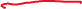 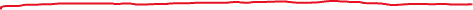 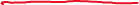 37 “For by your words you will be justified, and by your words you will be condemned.” 38 Then some of the scribes and Pharisees answered, saying, 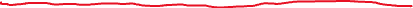 “Teacher, we want to see a sign from You.” 39 But He answered and said to them, “An evil and adulterous generation seeks after a sign, and no sign will be given to it except the sign of the prophet Jonah. 40 “For as Jonah was three days and three nights in the belly of the great fish, so will the Son of Man be three days and three nights in the heart of the earth. 41 “The men of Nineveh will rise up in the judgment with this generation and condemn it, because they repented at the preaching of Jonah; and indeed a greater 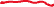 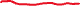 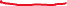 than Jonah is here. 42 “The queen of the South will rise up in the judgment with this generation and condemn it, for she came from the ends of the earth to hear the wisdom of Solomon; and indeed a greater than Solomon is here. 43 “When an unclean spirit goes out of a man, he goes through dry places, seeking rest, and finds none. 44 “Then he says, ‘I will return to my house from which I came.’ And when he comes, he finds it empty, swept, and put in order. 45 “Then he goes and takes with him seven other spirits more wicked than himself, and they enter and dwell there; and the last state of that man is worse than the first. So shall it also be with this wicked generation.” 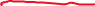 So then, what is the purpose of this time?This Triumphal entry took place on the 10th of the month of Nisan. In Exodus 12:3-6 the lamb was to be set aside. 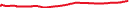 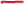 Exodus 12:3 “Speak to all the congregation of Israel, saying:‘On the tenth of this month every man shall take for himself a lamb, according to the house of his father, a lamb for a household. 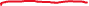 Exodus 12:5 ‘Your lamb shall be without blemish, a male of the first year. You may take it from the sheep or from the goats. 6 ‘Now you shall keep it until the fourteenth day of the same month. Then the whole assembly of the congregation of Israel shall kill it at twilight. 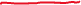 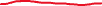 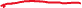 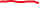 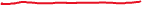 7 ‘And they shall take some of the blood and put it on the two doorposts and on the lintel of the houses where they eat it.The Triumphal entry is the exact day that the Passover Lamb was set aside for a period of testing to see if it was perfect. During this time, regardless of the Jewish leaders and the people’s lack of interpretation. Jesus is still proclaimed for who He is! 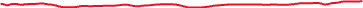 Luke 19:38 saying: “ ‘Blessed is the King who comes in the name of the LORD!’ Peace in heaven and glory in the highest!” 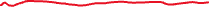 39 And some of the Pharisees called to Him from the crowd, “Teacher, rebuke Your disciples.” 40 But He answered and said to them, “I tell you that if these should keep silent, the stones would immediately cry out.” This was also said in Habakkuk with the 5 woes to Babylon!Hab 2:11 For the stone will cry out from the wall, And the beam from the timbers will answer it. Even if man won’t, God’s creation will declare the truth! This also might have equated the leaders of Israel to Pagan Babylon, Jesus quotes the Old and applies it to the New. Yes, Babylon was pagan but remember : 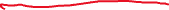 Mat 11:23 “And you, Capernaum, who are exalted to heaven, will be brought down to Hades; for if the mighty works which were done in you had been done in Sodom, it would have remained until this day. 24 “But I say to you that it shall be more tolerable for the land of Sodom in the day of judgment than for you.”The people because of the blasphemy earlier cannot understand what is really happening. They think they are celebrating the Feast of Tabernacles (coats, palm branches, and what they say.) The Kingdom come! 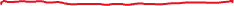 They don’t realize what has already happened, note at the end of the ride …Luke 19:41 Now as He drew near, He saw the city and wept over it, 42 saying, “If you had known, even you, especially in this your day, the things that make for your peace! But now they are hidden from your eyes. 43 “For days will come upon you when your enemies will build an embankment around you, surround you and close you in on every side, 44 “and level you, and your children within you, to the ground; and they will not leave in you one stone upon another, because you did not know the time of your visitation.” The good news though is that Jesus is the Lamb of God that takes away the sin of the world. The blood of the Lamb first saved Israel during the time of Moses, the blood of the LAMB now will save all who come. 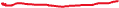 1 John 2:2 And He Himself is the propitiation for our sins, and not for ours only but also for the whole world. 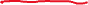 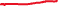 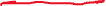 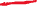 He is also to be tested like the Passover Lamb, and then slainPalm Sunday really celebrates the setting aside the Lamb from the 10th of Nisan to the 14th. He will be tested to see that HE IS WITHOUT BLEMISH! 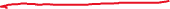 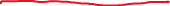 During this time, He will be questioned by four different groups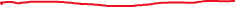 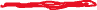 Priests and Elders, Mat 21:23-22:14; Mark 11:27-12:12; Luke 20:1-19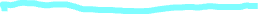 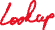 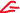 Mark 11:27 Then they came again to Jerusalem. And as He was walking in the temple, the chief priests, the scribes, and the elders came to Him. 28 And they said to Him, “By what authority are You doing these things? And who gave You this authority to do these things?” 29 But Jesus answered and said to them, “I also will ask you one question; then answer Me, and I will tell you by what authority I do these things: 30 “The baptism of John–was it from heaven or from men? Answer Me.” 31 And they reasoned among themselves, saying,“If we say, ‘From heaven,’He will say, ‘Why then did you not believe him?’ 32 “But if we say, ‘From men’ ”–they feared the people, for all counted John to have been a prophet indeed. 33 So they answered and said to Jesus, “We do not know.” And Jesus answered and said to them, “Neither will I tell you by what authority I do these things.” He then proclaims to them 3 parables!Mat 21:28-32; 21:33-46; 22:1-14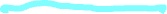 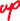 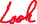 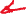 These all condemn the religious leaders.Mat 21:32 “For John came to you in the way of righteousness, and you did not believe him; but tax collectors and harlots believed him; and when you saw it, you did not afterward relent and believe him. The Jewish nation did not comeRom 11:25 For I do not desire, brethren, that you should be ignorant of this mystery, lest you should be wise in your own opinion, that blindness in part has happened to Israel until the fullness of the Gentiles has come in. 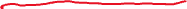 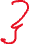 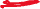 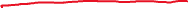 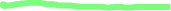 26 And so all Israel will be saved, as it is written: “The Deliverer will come out of Zion, And He will turn away ungodliness from Jacob;  2. The Pharisees and the Herodians Mat 22:15-22; Mark 12:13-17; Luke 20:20-26.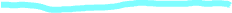 3. The Sadducees Mat 22:23-33; Mark 12:18-27; Luke 20:27-40.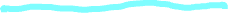 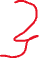 4. The Pharisees again Mat 22:34-40; Mark 12:28-34.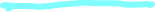 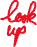 After all of this, the Lamb Of God was tested and is without Blemish and spot. He now proceeds to the cross and OUR HOPE!!!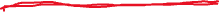 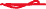 Isa 53:10 Yet it pleased the LORD to bruise Him; He has put Him to grief. When You make His soul an offering for sin, He shall see His seed, He shall prolong His days, And the pleasure of the LORD shall prosper in His hand. 11 He shall see the labor of His soul, and be satisfied. By His knowledge My righteous Servant shall justify many, For He shall bear their iniquities. 12 Therefore I will divide Him a portion with the great, And He shall divide the spoil with the strong, Because He poured out His soul unto death, And He was numbered with the transgressors, And He bore the sin of many, And made intercession for the transgressors.Next week: Our Hope!!!!! 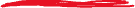 